МУНИЦИПАЛЬНОЕ БЮДЖЕТНОЕ ОБЩЕОБРАЗОВАТЕЛЬНОЕ УЧРЕЖДЕНИЕ«СРЕДНЯЯ ОБЩЕОБРАЗОВАТЕЛЬНАЯ ШКОЛА С. РАЗДЗОГ» ПРАВОБЕРЕЖНОГО РАЙОНА РСО - АЛАНИЯ             День Героев Отечества в России - это памятная дата, которая отмечается в нашей стране ежегодно 9 декабря. Надо сказать, что свою историю данный праздник ведет еще с XVIII века. И сегодня в День Героев Отечества - 9 декабря - в России чествуют Героев Советского Союза, Героев Российской Федерации и кавалеров ордена Святого Георгия,  ордена  Славы и Мужества.Главной целью мероприятия стало расширение знаний учеников о героических страницах истории нашего Отечества, воспитание патриотизма, гражданственности, чувства гордости и уважения к историческому прошлому Родины.9 декабря в  МБОУ СОШ с.Раздзог прошел единый классный час, где звучали рассказы о Героях России, Героях Великой Отечественной войны, о Георгиевской ленточке и воинах-односельчанах, не вернувшихся с полей ВОВ. Имена этих людей должен знать каждый, об их подвигах должны говорить, вспоминать и чтить! Это праздник настоящих Героев, тех, кто порой ценой собственной жизни боролся за наше счастливое будущее.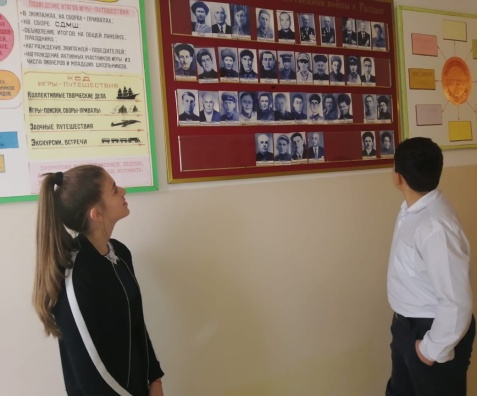 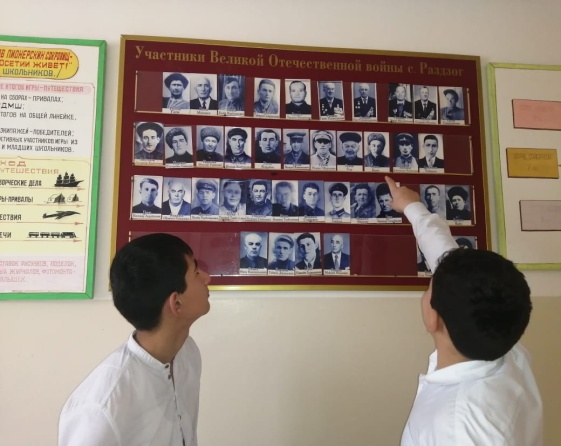 